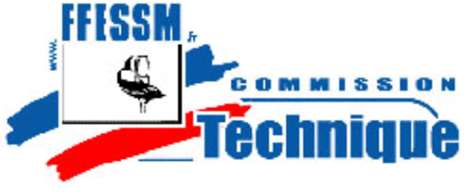 Stage Initiateur Saison 2019-2020 Comité Départemental Sarthe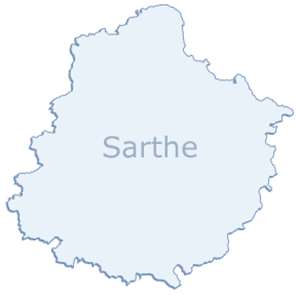 La formation Initiateur se compose d’un stage initial de deux jours (12 et 13 octobre 2019), de deux ou trois journées de regroupement (un dimanche de Janvier, Février et de Mars), puis d’un Examen un dimanche (début Avril, fonction des dispo piscine).Le coût de cette formation, hors repas, reste à votre charge (Frais divers et des diverses fournitures comme les carnets, les cartes…), pour un montant de :- Pour les licenciés et adhérents du 72; 50€ pour le stage et les regroupements, et 20€ pour l'examen	- Pour les exter au 72;70€ et 30€ pour l'examenMontant à régler pour le stage des 12 et 13 octobre, par chèque à l’ordre du : CODEP 72 FFESSM Pour valider votre inscription et nous permettre de préparer la logistique de ces journées (collation, encadrement, salles…), les bulletins d’inscription doivent parvenir par courrier, dûment complétés et accompagnés du chèque avant le 25 septembre 2019 dernier délais chez : Mr Yohann MOITHEY, 9 rue de la Chanvrerie, 72220 St Ouen en BelinMerci de répondre et d’utiliser l’adresse mail suivante : comtechplongee72@gmail.com NOM -Prénom Adresse personnelle Email Téléphone Date de naissance N° de Licence Club Pour les préparants Initiateurs : Niveau de plongée Nombre de plongées en autonomie et validées comme telles pour les N2 Nom de votre Tuteur de Stage Initiateur Pour les MF1 / MF2 Je suis TSI (carte/inscrit au registre), je participe. 